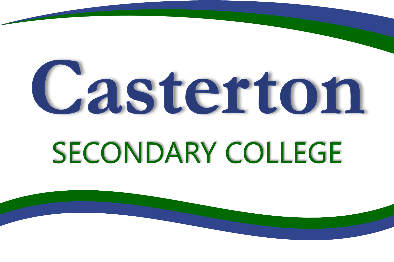 HEALTH CARE NEEDS POLICYPurposeTo ensure that Casterton Secondary College provides appropriate support to students with health care needs.ObjectiveTo explain to Casterton Secondary College parents, carers, staff and students the processes and procedures in place to support students with health care needs at school.ScopeThis policy applies to:all staff, including casual relief staff and volunteersall students who have been diagnosed with a health care need that may require support, monitoring or medication at school.  PolicyThis policy should be read with Casterton Secondary College’s First Aid, Administration of Medication, Anaphylaxis and Asthma policies.Student health support planningIn order to provide appropriate support to students at Casterton Secondary  who may need medical care or assistance, a Student Health Support Plan will be prepared by the Middle or Senior School Leader in consultation with the student, their parents, carers and treating medical practitioners. Student Health Support plans help our school to assist students with:routine health care support needs, such as supervision or provision of medicationpersonal care support needs, such as assistance with personal hygiene, continence care, eating and drinking, transfers and positioning, and use of health-related equipmentemergency care needs, such as predictable emergency first aid associated with asthma, seizure or diabetes management.[Note: Template health planning forms are available here: https://www2.education.vic.gov.au/pal/health-care-needs/resources]Students with complex medical care needs, for example, tracheostomy care, seizure management or tube feeding, must have a Student Health Support Plan which provides for appropriate staff to undertake specific training to meet the student’s particular needs. At enrolment or when a health care need is identified, parents/carers should provide accurate information about the student’s condition or health care needs, ideally documented by the student’s treating medical/health care practitioner on a Medical Advice Form (or relevant equivalent).Casterton Secondary College may invite parents and carers to attend a Student Support Group meeting to discuss the contents of a student’s Health Support Plan and assistance that the student may need at school or during school activities. Where necessary, Casterton Secondary College may also request consent from parents and carers to consult with a student’s medical practitioners, to assist in preparing the plan and ensure that appropriate staff understand the student’s needs. Consultation with the student’s medical practitioner will not occur without parent/carer consent unless required or authorised by law. Student Health Support Plans will be reviewed:when updated information is received from the student’s medical practitioner when the school, student or parents and carers have concerns with the support being provided to the studentif there are changes to the support being provided to the student, or on an annual basis. Management of confidential medical information Confidential medical information provided to Casterton Secondary College to support a student will be: recorded on the student’s fileshared with all relevant staff so that they are able to properly support students diagnosed with medical conditions and respond appropriately if necessary. COMMUNICATIONThis policy will be communicated to our school community in the following ways: Available publicly on our school’s websiteDiscussed at staff briefings/meetings as requiredIncluded in transition and enrolment meetingsHard copy available from school administration upon requestPOLICY REVIEW AND APPROVALPolicy last reviewedTerm 2, 2023ConsultationEndorsed by School Council 19/06/23Approved byPrincipal Next scheduled review date2026